 16+ВЕСТИ СЕЛЬСКОГО ПОСЕЛЕНИЯ МОКШАВыпуск № 43(545) от 04.12.2023г.Печатное средство массовой информации сельского поселения Мокша муниципального района  Большеглушицкий Самарской области - газетаОФИЦИАЛЬНОЕ ОПУБЛИКОВАНИЕЗаключение по результатам публичных слушанийв сельском поселении Мокшамуниципального района Большеглушицкий Самарской областипо вопросу: проект Решения Собрания представителей сельского поселения  Мокша муниципального района Большеглушицкий Самарской области «Об утверждении  бюджета сельского поселения Мокша муниципального района Большеглушицкий Самарской области на 2024 год и на плановый период 2025 и 2026 годов»от 04 декабря 2023г.           1.   Дата проведения публичных слушаний – 24 ноября  2023 года по  03  декабря 2023 года.         2. Место проведения публичных слушаний - 446193, Самарская область, Большеглушицкий район, село Мокша, ул. Кавказская, 1.         3. Основание проведения публичных слушаний -  Постановление администрации сельского поселения  Мокша муниципального района Большеглушицкий Самарской области  от 20 ноября 2023 г № 98 "О проведении публичных слушаний», опубликованное в газете «Вести сельского поселения Мокша» от  22 ноября 2023 года № 40(542).       4. Вопрос, вынесенный на публичные слушания -    проект Решения Собрания представителей сельского поселения  Мокша муниципального района Большеглушицкий Самарской области "Об утверждении  бюджета сельского поселения Мокша муниципального района Большеглушицкий Самарской области 2024 год  и на плановый период 2025 и 2026 годов»       5.  27 ноября  2023 года по адресу: 446193, Самарская область, Большеглушицкий район, село Мокша, ул. Кавказская, 1, проведено мероприятие по информированию жителей поселения по вопросам публичных слушаний, в котором приняли участие 10 (десять) человек.     6. Мнения, предложения и замечания по проекту Решения Собрания представителей сельского поселения  Мокша муниципального района Большеглушицкий Самарской области «Об утверждении  бюджета  сельского поселения  Мокша муниципального района Большеглушицкий Самарской области     на 2024 год и на плановый период 2025 и 2026годов» внесли в протокол публичных слушаний, –  1 (один) человек.      7. Обобщенные сведения, полученные при учете мнений, выраженных жителями сельского поселения Мокша муниципального района Большеглушицкий Самарской области и иными заинтересованными лицами по вопросу, вынесенному на публичные слушания:     7.1. Мнения о целесообразности принятия  Решения Собрания представителей сельского поселения  Мокша муниципального района Большеглушицкий Самарской области "Об утверждении бюджета сельского поселения Мокша муниципального района Большеглушицкий Самарской области  на 2024 год и на плановый период 2025 и 2026 годов» в редакции, вынесенной на публичные слушания, и типичные мнения, содержащие положительную оценку по вопросу публичных слушаний, высказали  2 (два) человека.       7.2. Мнения, содержащие отрицательную оценку по вопросу публичных слушаний,   не высказаны.        7.3. Замечания и предложения по вопросу публичных слушаний не высказаны Руководитель органа, уполномоченного,за  проведение публичных  слушаний     ___________   В.М.Перепелкин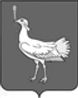 АДМИНИСТРАЦИЯСЕЛЬСКОГО ПОСЕЛЕНИЯМОКШАМУНИЦИПАЛЬНОГО РАЙОНАБОЛЬШЕГЛУШИЦКИЙСАМАРСКОЙ ОБЛАСТИПОСТАНОВЛЕНИЕот 30  ноября 2023 г. № 103с.Мокша          О проведении публичных слушанийВ соответствии с Градостроительным кодексом Российской Федерации, Федеральным законом от 06.10.2003 № 131-ФЗ «Об общих принципах организации местного самоуправления в Российской Федерации» и Решением Собрания представителей сельского поселения Мокша муниципального района Большеглушицкий Самарской области "Об утверждении Порядка организации и проведения общественных обсуждений или публичных слушаний по вопросам градостроительной деятельности на территории сельского поселения Мокша муниципального района Большеглушицкий Самарской области" от 28.10.2019 г.  № 218ПОСТАНОВЛЯЮ:1. Провести на территории сельского поселения Мокша муниципального района Большеглушицкий Самарской области публичные слушания по проекту Решения Собрания представителей сельского поселения Мокша муниципального района Большеглушицкий Самарской области «О внесении изменений в Правила благоустройства территории сельского поселения Мокша муниципального района Большеглушицкий Самарской области, утвержденные Решением Собрания представителей сельского поселения Мокша муниципального района Большеглушицкий Самарской области от 13.02.2017 г. № 81». 2. Вынести Проект Решения Собрания представителей сельского поселения Мокша муниципального района Большеглушицкий Самарской области «О внесении изменений в Правила благоустройства территории сельского поселения Мокша муниципального района Большеглушицкий Самарской области, утвержденные Решением Собрания представителей сельского поселения Мокша муниципального района Большеглушицкий Самарской области от 13.02.2017 г. № 81»  (далее – проект) на публичные слушания.3. Срок проведения публичных слушаний составляет 35 дней с 11 декабря 2023 года по 14 января 2024 года.4. Место проведения публичных слушаний – 446186, Самарская область, Большеглушицкий район, село Мокша, ул. Кавказская, д.1. 5. Экспозиция проекта проводится в период с 11 декабря 2023 года по 14 января 2024 года по адресу: 446186, Самарская область, Большеглушицкий район, село Мокша, ул. Кавказская, д.1. Посещение экспозиции проекта возможно в рабочие дни с 10:00 до 17:00.6. Собрание  участников публичных слушаний состоится  14 декабря 2023 года в 18 часов по адресу: Самарская область, Большеглушицкий район, село Мокша, ул. Кавказская, д.1.7. Организатором публичных слушаний является администрация сельского поселения Мокша муниципального района Большеглушицкий Самарской области.8. Прием замечаний и предложений по проекту, поступивших от жителей сельского поселения Мокша муниципального района Большеглушицкий Самарской области и иных заинтересованных лиц, осуществляется с 11 декабря 2023 года по 08 января 2024 года по адресу, указанному в пункте 4 настоящего постановления, в рабочие дни с 09 часов до 17 часов, в субботу с 12 до 17 часов.9. Замечания и предложения по проекту вносятся в письменной или устной форме в ходе проведения собрания участников публичных слушаний, в письменной форме в адрес организатора публичных слушаний, посредством записи в книге (журнале) учета посетителей экспозиции проекта. 10. Письменные замечания и предложения по проекту подлежат приобщению к протоколу публичных слушаний. 11. Разместить проект на официальном сайте администрации сельского поселения Мокша муниципального района Большеглушицкий Самарской области по адресу: http://moksha.admbg.org.12. Назначить лицом, ответственным за ведение протокола публичных слушаний и протокола собрания участников публичных слушаний, специалиста  администрации сельского поселения Мокша муниципального района Большеглушицкий Самарской области    Кирееву Г.П.13. Опубликовать настоящее постановление в газете "Вести сельского поселения Мокша " и разместить на официальном сайте администрации сельского поселения Мокша муниципального района Большеглушицкий Самарской области по адресу: http://moksha.admbg.org.            14. Настоящее постановление вступает в силу после его официального опубликования.Глава сельского поселения Мокша                                               О.А.ДевяткинСОБРАНИЕ ПРЕДСТАВИТЕЛЕЙСЕЛЬСКОГО ПОСЕЛЕНИЯМОКШАМУНИЦИПАЛЬНОГО РАЙОНАБОЛЬШЕГЛУШИЦКИЙСАМАРСКОЙ ОБЛАСТИчетвертого  созываРЕШЕНИЕ № __от _________ 2023 годаО внесении изменений в Правила благоустройства территории сельского поселения Мокша муниципального района Большеглушицкий Самарской области, утвержденные Решением Собрания представителей сельского поселения Мокша муниципального района Большеглушицкий Самарской области от 13.02.2017 г № 81В соответствии с Градостроительным кодексом Российской Федерации, Федеральным законом от 06.10.2003 № 131-ФЗ «Об общих принципах организации местного самоуправления в Российской Федерации» Собрание представителей сельского поселения Мокша муниципального района Большеглушицкий Самарской областиРЕШИЛО:1. Внести в Правила благоустройства территории сельского поселения Мокша муниципального района Большеглушицкий Самарской области, утвержденные Решением Собрания представителей сельского поселения Мокша муниципального района Большеглушицкий Самарской области от 13.02.2017 г № 81 «Об утверждении  Правил  благоустройства   территории сельского поселения Мокша  муниципального района Большеглушицкий Самарской области», (Вести сельского поселения Мокша, 2017, 16 февраля № 6(162), (Вести сельского поселения Мокша, 2017, 29 декабря № 54(210), (Вести сельского поселения Мокша, 2018, 15 марта, № 14(224), (Вести сельского поселения Мокша, 2018,06 июня, № 29(239), (Вести сельского поселения Мокша,2018,28 августа, №48(258), (Вести сельского поселения Мокша,2019,21 марта, № 12(288) (Вести сельского поселения Мокша, 2019, 10 июля, № 35(311) (Вести сельского поселения Мокша, 2019, 13 сентября, № 41(317) (Вести сельского поселения Мокша 2020, 27 апреля № 20(370) (Вести сельского поселения Мокша, 2020, 31 августа, № 33(383), (Вести сельского поселения Мокша, 2021, 07 мая №20(421), (Вести сельского поселения Мокша, 2022, 05 мая № 18(472) . (Вести сельского поселения Мокша, 2023, № 19(521) (Вести сельского поселения Мокша, 2023,20 сентября № 35(537)) (далее – Решение),  следующие изменения:1) Пункт 2.1.34 Правил благоустройства изложить в следующей редакции:«2.1.34. Вывоз лома асфальтовых и асфальтобетонных покрытий при проведении дорожно-ремонтных работ обеспечивается организациями, проводящими работы: с улиц сельского поселения - незамедлительно (в ходе работ), с внутриквартальных территорий - в течение суток с момента его образования.»;   2) Пункт 5.5. Правил благоустройства   исключить.2. Опубликовать настоящее Решение в газете «Вести сельского поселения Мокша» и разместить на официальном сайте администрации сельского поселения Мокша муниципального района Большеглушицкий Самарской области.3. Настоящее Решение вступает в силу после его официального опубликования.____________________________________________________________________________Издатель– Администрация сельского поселения Мокша муниципального района Большеглушицкий Самарской области. Редактор: Г.П.КирееваАдрес газеты «Вести сельского поселения Мокша»: 446193, Самарская область, Большеглушицкий район, с. Мокша, ул. Кавказская, 1.Электронный  адрес: spmokscha@yandex.ru.Отпечатано в администрации сельского поселения Мокша муниципального района Большеглушицкий Самарской области.Соучредители: Администрация сельского поселения Мокша муниципального района Большеглушицкий Самарской области и Собрание представителей сельского поселения Мокша муниципального района Большеглушицкий Самарской области.Номер подписан в печать в 09.00 час.04.12.2023 г., тираж 100 экземпляров, «Бесплатно».ПредседательСобрания представителейсельского поселенияМокшамуниципального районаБольшеглушицкийСамарской области_______________ В.М.Перепелкин Глава    сельского поселенияМокша муниципального районаБольшеглушицкийСамарской области           _____________ О.А.Девяткин